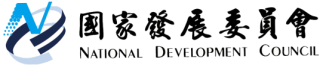 國家發展委員會 新聞稿發布日期：103年11月27日聯 絡 人：吳明蕙、徐志宏聯絡電話：2316-5851、5855 103年10月份景氣概況103年10月，景氣對策信號連續第9個月呈現綠燈，綜合判斷分數較上月減少3分至24分，係因海關出口值、製造業營業氣候測驗點由綠燈轉呈黃藍燈，股價指數由黃紅燈轉呈綠燈，分數各減少1分所致。景氣指標方面，領先指標持續下跌但累計跌幅不大，同時指標穩定上升，顯示當前國內經濟尚屬溫和成長。展望未來，全球經濟雖在美國帶動下，復甦態勢並未改變，惟歐、日經濟相對疲弱，全球成長力道不若先前預估強勁，需密切觀察。內需方面，國內半導體大廠為求精進先進製程，預期仍將擴大資本支出，可望挹注民間投資；民間消費受惠於就業情勢持續改善，加上各銷售通路年底促銷活動激勵，動能應可維持。整體而言，國內景氣向上趨勢不變，前景審慎樂觀。景氣對策信號（詳圖1、圖2）103年10月景氣對策信號續呈綠燈，綜合判斷分數為24分，較上月減少3分。9項構成項目中，股價指數由黃紅燈轉為綠燈，海關出口值、製造業營業氣候測驗點均由綠轉為黃藍燈，分數各減少1分；其餘構成項目燈號維持不變。各構成項目除製造業營業氣候測驗點為點外，其餘均與上年同月相比之變動率；除股價指數外均經季節調整。個別構成項目說明如下：貨幣總計數M1B變動率：由上月7.3%減為7.2%，燈號維持綠燈。股價指數變動率：由上月12.6%減為5.4%，燈號由黃紅燈轉為綠燈。工業生產指數變動率：由上月下修值8.7%減為8.1%，燈號仍為黃紅燈。非農業部門就業人數變動率：與上月相同仍為1.1%，燈號續呈黃藍燈。海關出口值變動率：由上月5.8%減為4.0%，燈號由綠燈轉為黃藍燈。機械及電機設備進口值變動率：由上月下修值3.4%減為2.3%，燈號續呈綠燈。製造業銷售量指數變動率：由上月上修值6.5%減為4.9%，燈號仍為綠燈。商業營業額變動率：由上月下修值2.3%減為1.6%，燈號維持黃藍燈。製造業營業氣候測驗點：由上月下修值99.9點減為95.8點，燈號由綠燈轉呈黃藍燈。景氣指標領先指標領先指標不含趨勢指數為99.68，較上月下跌0.18%，已連續8個月下跌（詳表1、圖3）。7個構成項目經去除長期趨勢後，除外銷訂單指數較上月上升外，其餘6項：製造業營業氣候測驗點、SEMI半導體接單出貨比、核發建照面積、股價指數、工業及服務業受僱員工淨進入率，以及實質貨幣總計數M1B均較上月下滑。同時指標同時指標不含趨勢指數為101.66，較上月上升0.15%，已連續15個月上升（詳表2、圖4）。7個構成項目經去除長期趨勢後，4項較上月上升，分別為：工業生產指數、電力（企業）總用電量、製造業銷售量指數，以及非農業部門就業人數；其餘3項：商業營業額、實質機械及電機設備進口值，以及實質海關出口值則較上月下滑。落後指標	落後指標不含趨勢指數為98.31，較上月下跌0.27% （詳表3、圖5）。6個構成項目經去除長期趨勢後，3項較上月上升，分別為：製造業存貨率、失業率、工業及服務業經常性受僱員工人數；其餘3項：製造業單位產出勞動成本指數、全體貨幣機構放款與投資，以及金融業隔夜拆款利率則較上月下滑。下次發布日期為 103年12月26日（星期五）下午4時圖1  近1年景氣對策信號走勢圖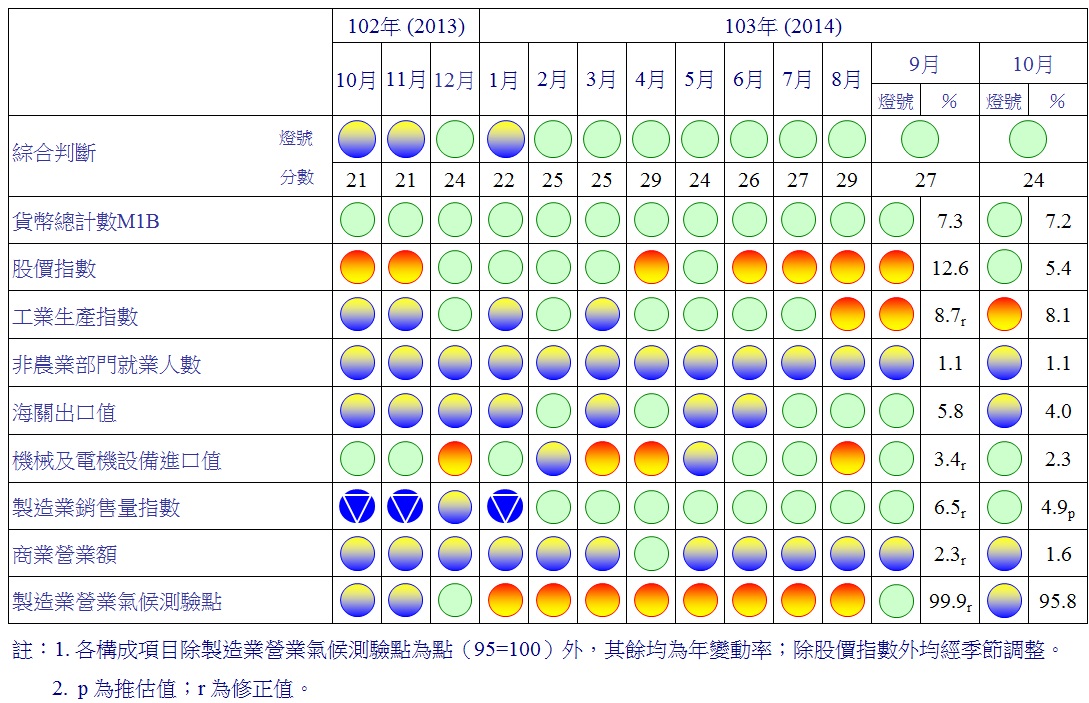 圖2  一年來景氣對策信號    表1  景氣領先指標                                                                                           指數註：1.本表構成項目指數為經季節調整、剔除長期趨勢，並平滑化與標準化後之數值。以下表同。2.淨進入率＝進入率—退出率。 3.核發建照面積僅包含住宿類（住宅）、商業類、辦公服務類、工業倉儲類4項建造執照統計資料。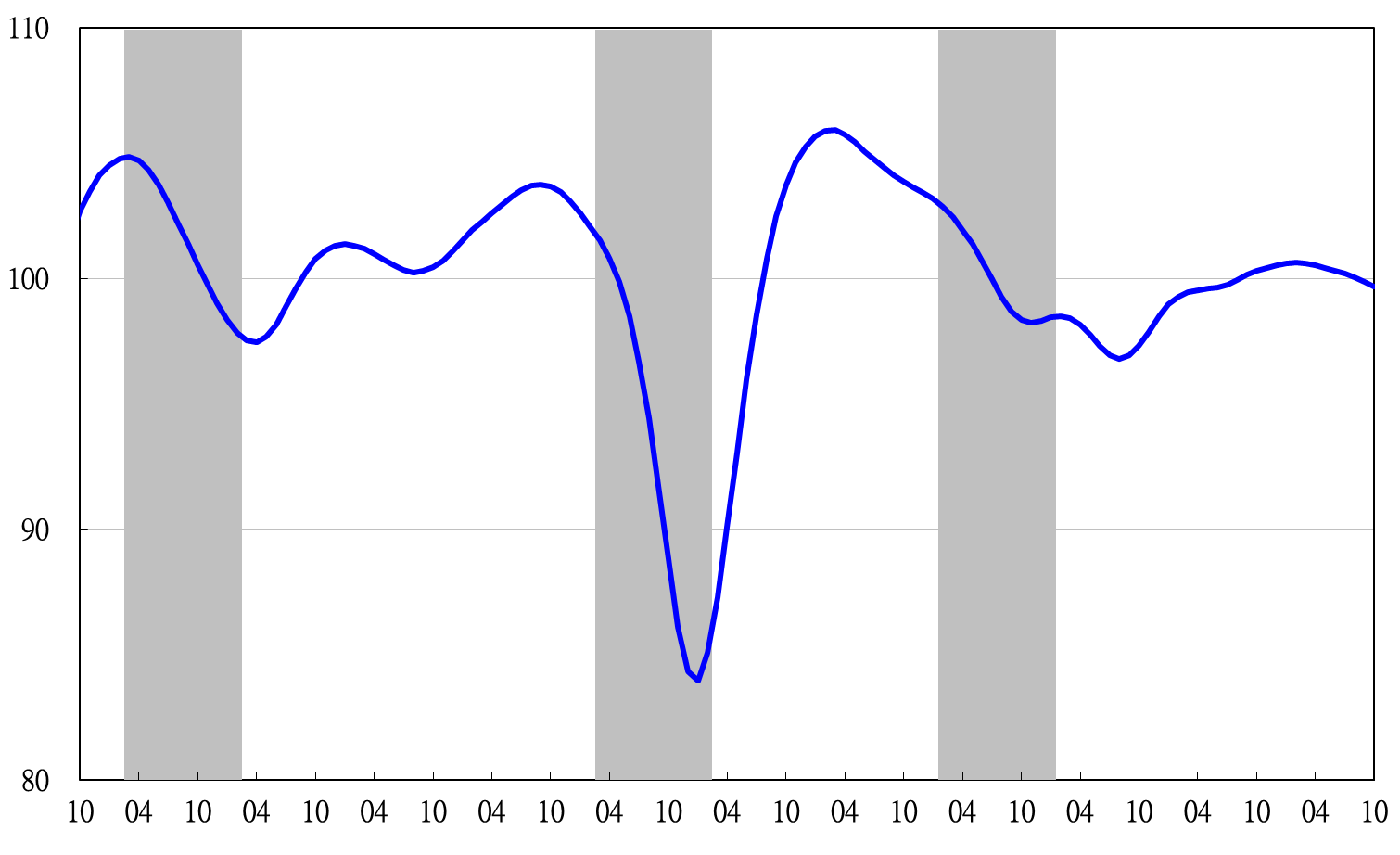 註：陰影區表景氣循環收縮期，以下圖同。圖3  領先指標不含趨勢指數走勢圖表2  景氣同時指標                                                                                           指數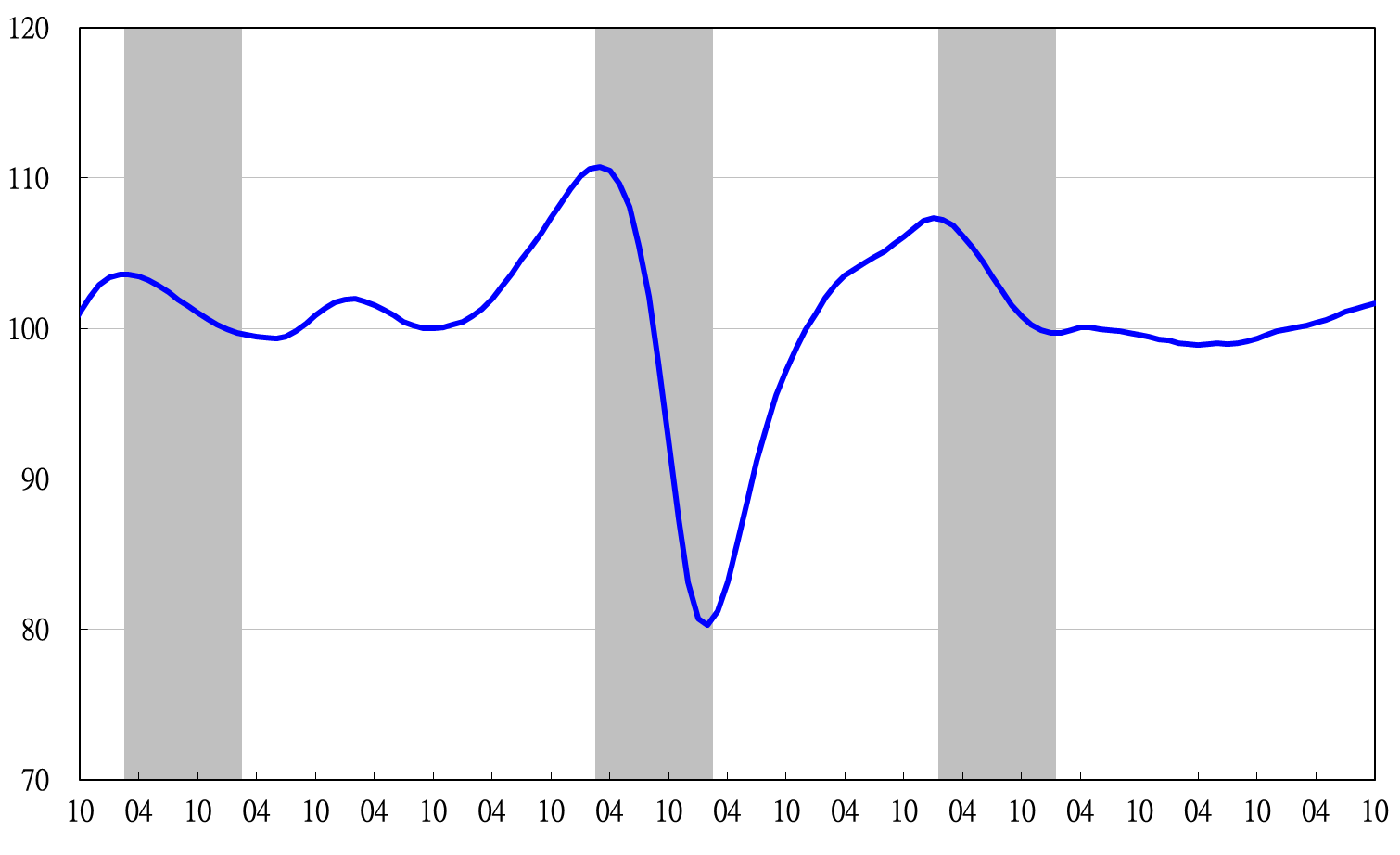 圖4  同時指標不含趨勢指數走勢圖表3  景氣落後指標                                                                                           指數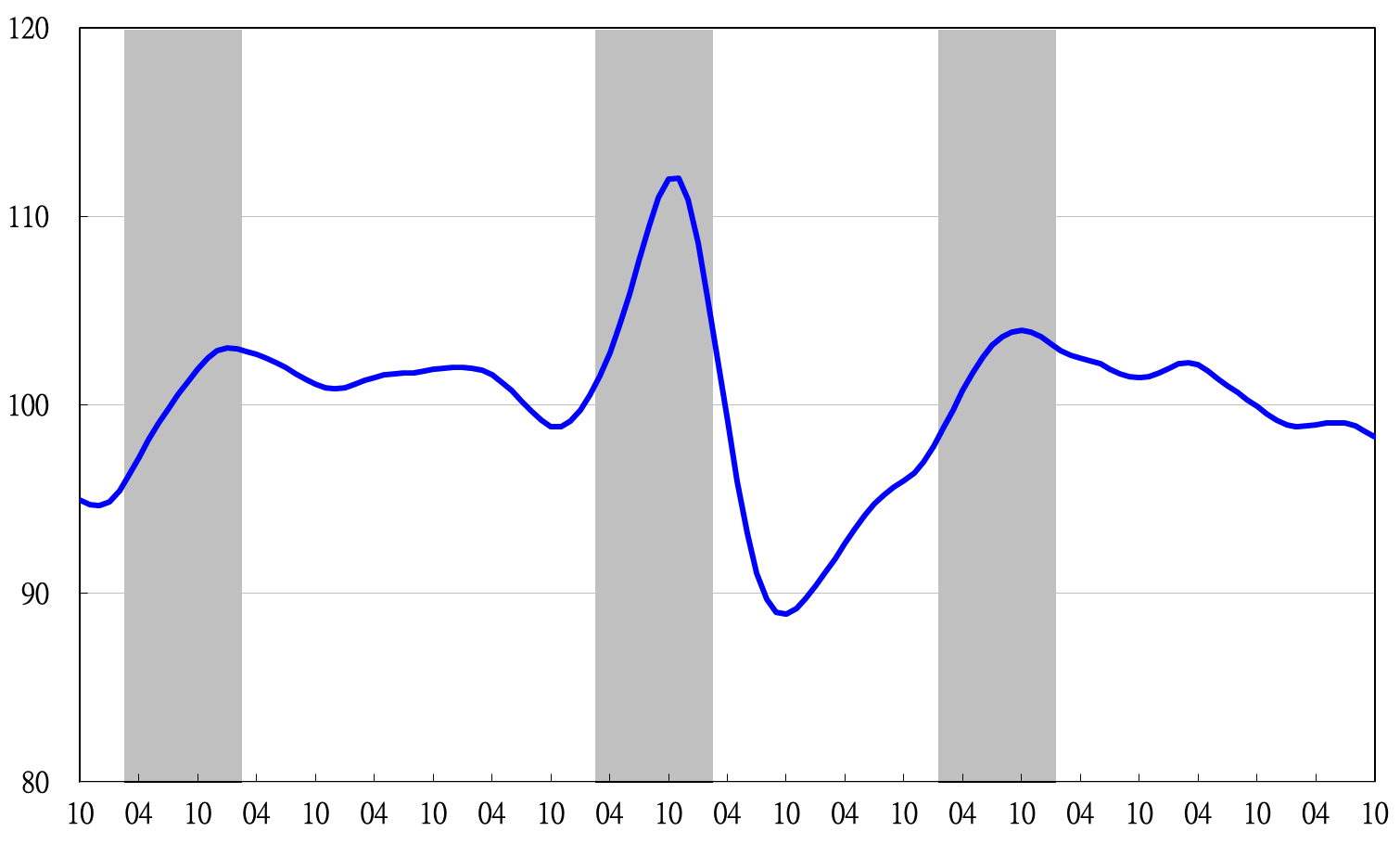 圖5  落後指標不含趨勢指數走勢圖項　　　　　目103年 (2014)103年 (2014)103年 (2014)103年 (2014)103年 (2014)103年 (2014)103年 (2014)項　　　　　目4月5月6月7月8月9月10月不含趨勢指數100.52100.41100.31100.18100.0399.8799.68　較上月變動 (%)-0.07-0.11-0.10-0.12-0.15-0.17-0.18構成項目1外銷訂單指數 99.7799.7899.91100.19100.66101.30101.99實質貨幣總計數M1B100.10100.09100.09100.10100.09100.09100.09股價指數100.24100.30100.35100.35100.32100.25100.16工業及服務業受僱員工淨進入率2100.27100.18100.09100.0399.9999.9699.94核發建照面積399.9899.8199.6799.5399.3799.1998.99SEMI半導體接單出貨比100.22100.19100.14100.0199.8099.5399.25製造業營業氣候測驗點100.68100.70100.64100.48100.2099.8399.42項　　　　　　　目103年 (2014)103年 (2014)103年 (2014)103年 (2014)103年 (2014)103年 (2014)103年 (2014)項　　　　　　　目4月5月6月7月8月9月10月不含趨勢指數100.36 100.58 100.83 101.09 101.32 101.50 101.66 　較上月變動 (%)0.20 0.21 0.25 0.25 0.23 0.18 0.15 構成項目工業生產指數99.90 100.09 100.31 100.53 100.74 100.96 101.17 電力(企業)總用電量99.45 99.61 99.80 100.05 100.29 100.49 100.68 製造業銷售量指數100.17 100.30 100.42 100.52 100.60 100.69 100.78 商業營業額100.29 100.28 100.23 100.14 100.05 99.96 99.87 非農業部門就業人數99.70 99.65 99.61 99.59 99.59 99.61 99.63 實質海關出口值99.97 100.05 100.15 100.23 100.27 100.27 100.25 實質機械及電機設備進口100.37 100.32 100.33 100.34 100.33 100.29 100.22 項　　　　　　　目103年 (2014)103年 (2014)103年 (2014)103年 (2014)103年 (2014)103年 (2014)103年 (2014)103年 (2014)103年 (2014)項　　　　　　　目4月5月6月7月8月8月9月9月10月10月不含趨勢指數98.95 99.04 99.06 99.05 99.05 98.87 98.87 98.58 98.31 98.31 　較上月變動 (%)0.08 0.09 0.02 -0.00 -0.00 -0.18 -0.18 -0.30 -0.27 -0.27 構成項目失業率 99.77  99.82  99.86  99.90  99.90  99.95  99.95  100.00  100.05  100.05 工業及服務業經常性受僱員工人數 99.76  99.78  99.81  99.84  99.84  99.88  99.88  99.93  99.97  99.97 製造業單位產出勞動成本指數 100.13  100.22  100.16  100.02  100.02  99.62  99.62  99.06  98.52  98.52 金融業隔夜拆款利率 99.98  99.97  99.96  99.96  99.96  99.95  99.95  99.94  99.94  99.94 全體貨幣機構放款與投資 99.89  99.89  99.89  99.88  99.88  99.86  99.86  99.83  99.79  99.79 製造業存貨率 99.26  99.21  99.22  99.30  99.30  99.44  99.44  99.60  99.77  99.77 